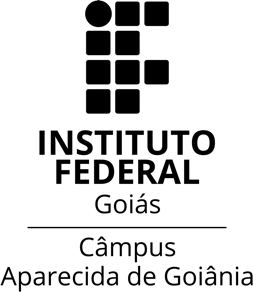 INSTITUTO FEDERAL DE EDUCAÇÃO, CIÊNCIA E TECNOLOGIA DE GOIÁS - IFGCAMPUS APARECIDA DE GOIÂNIAPROGRAMA DE PÓS-GRADUAÇÃO EM ARTESMESTRADO PROFISSIONAL EM ARTES – Rede PROFARTESTÍTULO DO TRABALHO: SUBTÍTULONome do/a Autor/aAparecida de GoiâniaANO  Baixar modelo editável em: https://repositorio.ifg.edu.br/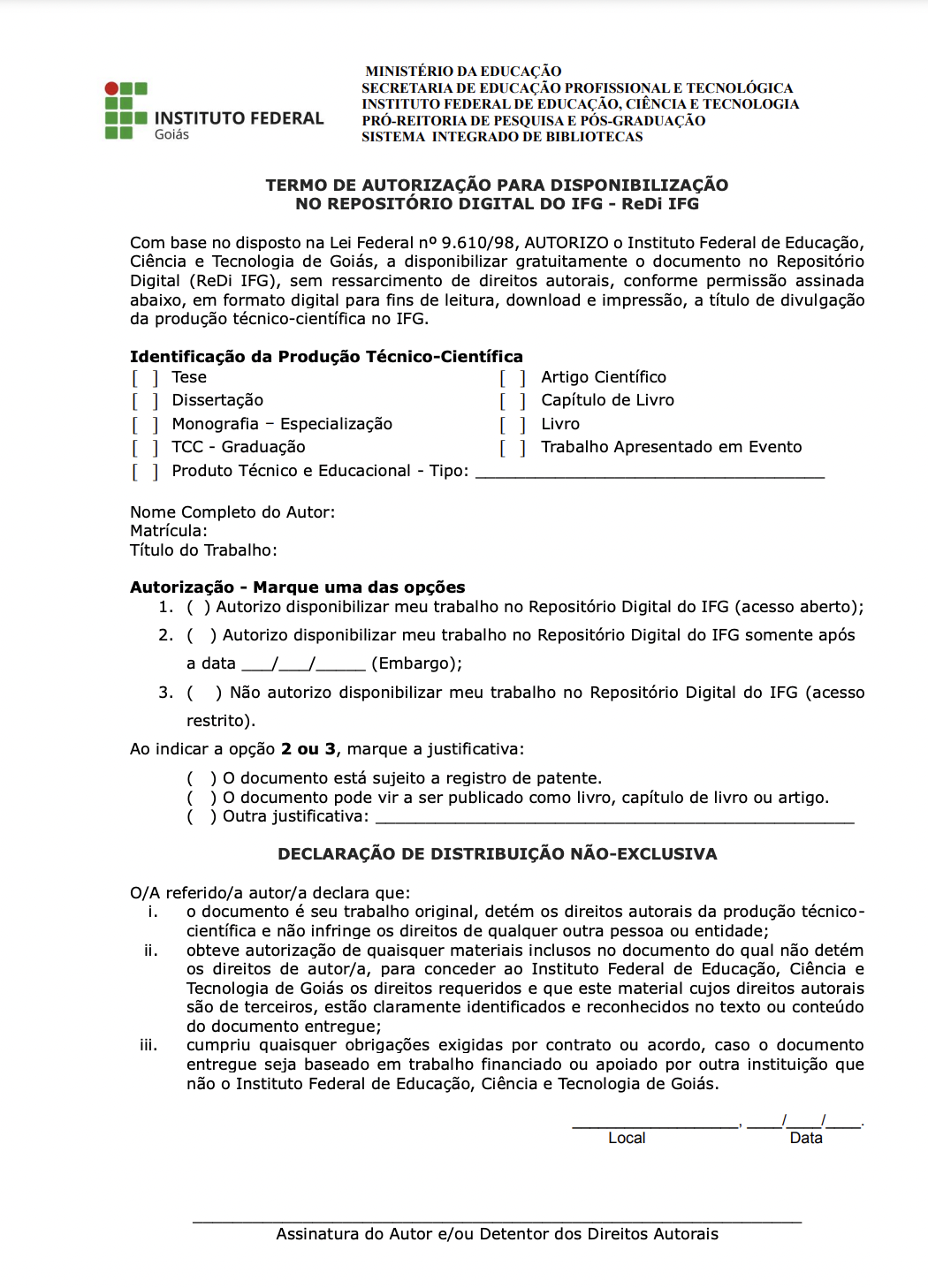 menu > manuais e termos > termo de autorização (editável)NOME DO(A) ESTUDANTE(A)TÍTULO DO TRABALHO: SUBTÍTULODissertação apresentada ao curso de Mestrado Profissional em Artes, do Instituto Federal de Educação, Ciência e Tecnologia de Goiás - Campus Aparecida de Goiânia/IFG, como requisito parcial à obtenção do título de Mestre/a em Artes.Área de Concentração: Ensino de ArteLinha de Pesquisa: Nome da Linha de PesquisaOrientador(a): Prof(a). Dr(a): Nome CompletoCoorientador(a): Prof(a). Dr(a): Nome CompletoAPARECIDA DE GOIÂNIAanoFICHA CATALOGRÁFICASerá solicitada e copiada nessa página, após aprovação do trabalho final, à biblioteca do ifg https://repositorio.ifg.edu.br/TERMO DE APROVAÇÃODocumento fornecido pela Coordenação de Curso, com assinatura eletrônica dos membros, após aprovação. O termo deverá ser colado nesta página.BANCA EXAMINADORA________________________________________Prof. (Nome do orientador)(Presidente - orientador)________________________________________Prof. (Nome do professor avaliador)(Membro interno)________________________________________Prof. (Nome do professor avaliador)(Membro externo / instituição de origem)________________________________________Prof. (Nome do professor avaliador)(Suplente / se externo, instituição de origem)dedicatória(opcional)agradecimentos(opcional)epígrafe(opcional)RESUMODigite seu texto com, no mínimo 150, palavras e, no máximo, 500 palavras em parágrafo único.Palavras-chave: Palavra-chave 1. Palavra-chave 2. Palavra-chave 3. Palavra-chave 4. Palavra-chave 5.Para elaboração de resumos, utilize a norma NBR 6028:2003, disponível no link: https://www.abntcolecao.com.br/ifg/ ABSTRACT ou RESUMENDigite seu texto com no mínimo 150 palavras e no máximo 500 palavras em parágrafo único. Keywords: Keyword 1. Keyword 2. Keyword 3. Keyword 4. Keyword 5.LISTA DE FIGURASLISTA DE GRÁFICOSLISTA DE QUADROSLISTA DE TABELASLISTA DE ABREVIATURAS OU SIGLASSUMÁRIOPara elaboração do sumário, veja a NBR 6027:2012: Informação e documentação — Sumário — Apresentação; e a NBR 6024:2012: Informação e documentação — Numeração progressiva das seções de um documento — Apresentação. Disponível no link: https://www.abntcolecao.com.br/ifg/  INTRODUÇÃO ou APRESENTAÇÃOCAPÍTULO IEntende-se por dissertação uma elaboração textual teórica e/ou crítica sobre tema relevante para o ensino da área de Artes, que deverá: 1. Relacionar-se com uma das linhas de pesquisa/atuação do Programa; 2. Conter uma delimitação clara do tema escolhido; 3. Compreender uma revisão abrangente das referências sobre o assunto em questão. A dissertação deverá apresentar fundamentação teórica cuidadosamente elaborada e atualizada em relação ao tema escolhido, bem como uma argumentação claramente desenvolvida, que revele, por parte do estudante, capacidade de sistematização e domínio da metodologia adotada. Seguindo as normas da ABNT em vigor, a dissertação deverá ter entre 60 (sessenta) e 80 (oitenta) páginas, incluindo todos os elementos textuais da dissertação. Figura 1 – Artefato indígena.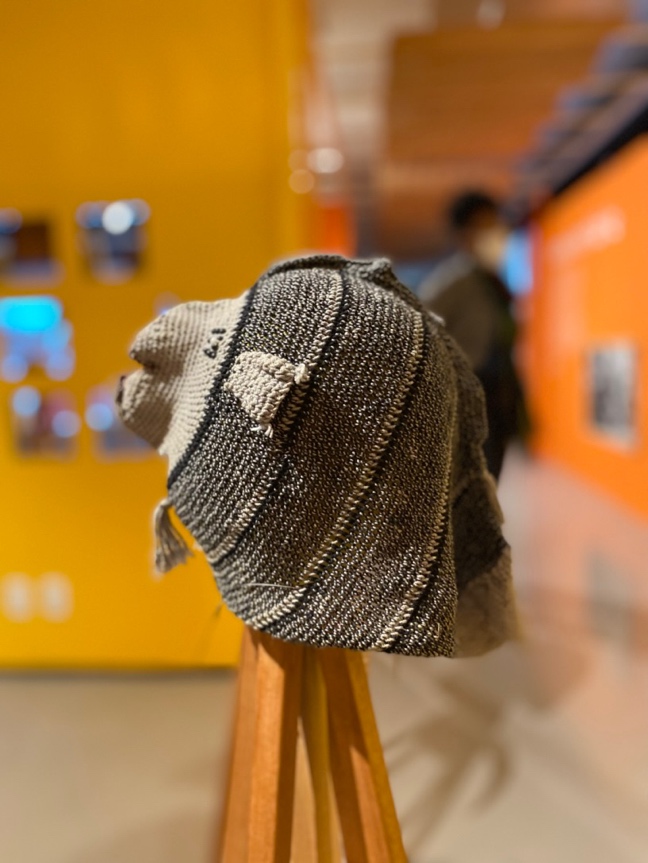 Fonte: Acervo do/a autor/a (2022).CAPÍTULO IIPara efeito de Exame de Qualificação, a dissertação deverá apresentar: título do Trabalho de Conclusão (TC), ainda que provisório; introdução onde conste justificativa e explicitação dos objetivos da pesquisa, juntamente com uma análise crítica do atual estágio da pesquisa; 30 (trinta) páginas referentes a um ou dois capítulos integrais do trabalho; o sumário comentado e a relação das referências consultadas.Quadro 1 – Competências do profissional
	Fonte: Fleury (2022).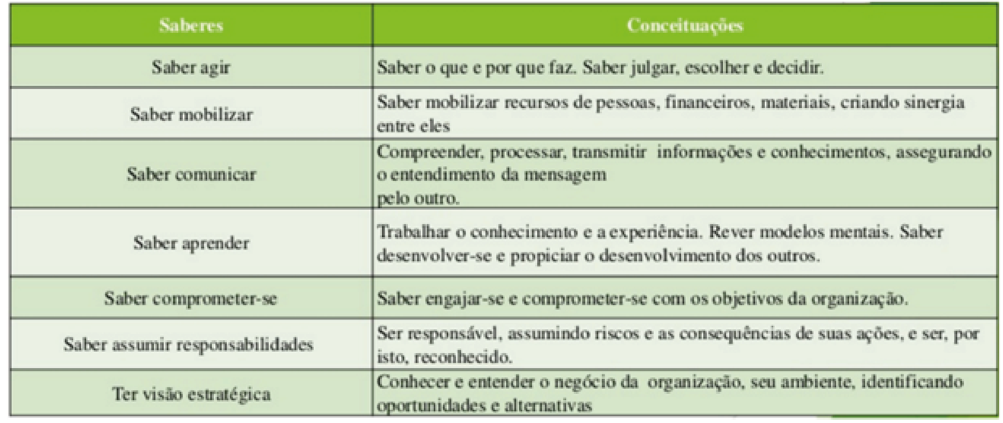 CAPÍTULO IIIPara efeito de Exame de Qualificação, a dissertação deverá apresentar: título do Trabalho de Conclusão (TC), ainda que provisório; introdução onde conste justificativa e explicitação dos objetivos da pesquisa, juntamente com uma análise crítica do atual estágio da pesquisa; 30 (trinta) páginas referentes a um ou dois capítulos integrais do trabalho; o sumário comentado e a relação das referências consultadas.Gráfico 1 – Expectativa de vida ao nascer.
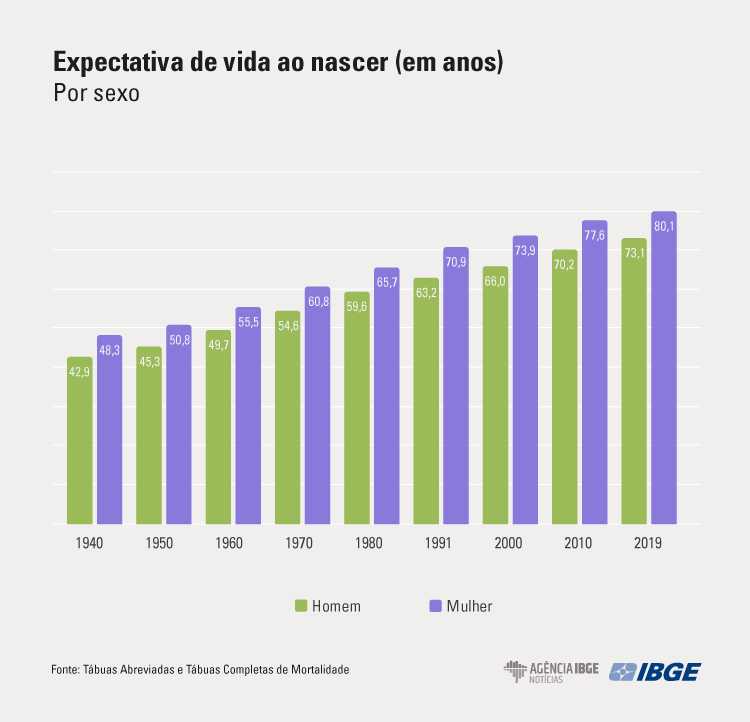 Fonte: IBGE (2019).CONSIDERAÇÕES FINAIS Texto texto texto texto texto texto texto texto texto texto texto texto texto texto texto texto texto texto texto texto texto texto texto texto texto texto texto texto texto texto texto texto texto texto texto texto.ReferênciasAcesse
Normas para elaboração de referências: https://biblioteca.fflch.usp.br/referenciasbibliograficas[Exemplos]ASSOCIAÇÃO BRASILEIRA DE NORMAS TÉCNICAS. NBR 14724: Informação e documentação – Trabalhos acadêmicos – Apresentação. Rio de Janeiro, 2011.FAULKNER, William. Sartoris. San Diego, California: Harcourt Brace, 1929.FOUCAULT, Michel. Microfísica do poder. 21.ed. Rio de Janeiro: Graal, 2005.IBGE. Características gerais dos indígenas: resultados do universo. Disponível em: <http://www.ibge.gov.br/home/estatistica/populacao/censo2010/caracteristicas_gerais_indigenas/default_caracteristicas_gerais_indigenas.shtm>. Acesso em 20 jan 2016.PEREIRA, Ellen Eliza de. Bailes e danças representados e discursados na Espanha (1600-1660). 2014. 150 f. Dissertação (Mestrado) – Faculdade de Filosofia, Letras e Ciências Humanas, Universidade de São Paulo, São Paulo, 2014.SIMPÓSIO INTERNATIONAL DE INICIAÇÃO CIENTÍFICA DA UNIVERSIDADE DE SÃO PAULO, 8., 2000, São Paulo. Resumos. São Paulo: USP, 2000. 1 CD-ROM.APÊNDICE AApêndice são documentos produzidos pelo pesquisador.ANEXO AAnexos são documentos produzidos por terceiros.